Which ethnic group is by far the largest in the UK?In total, what percentage of the UK population was Black, African, Caribbean and Black British in 2011?Percentage-wise, did the non-white population decrease, or increase, between 2001 and 2011?Name a benefit of using a census. (Example: allows government to tackle discrimination, e.g. by identifying which ethnic groups are new and therefore might need support as they settle into the job market.)Theme A   Living together in the UK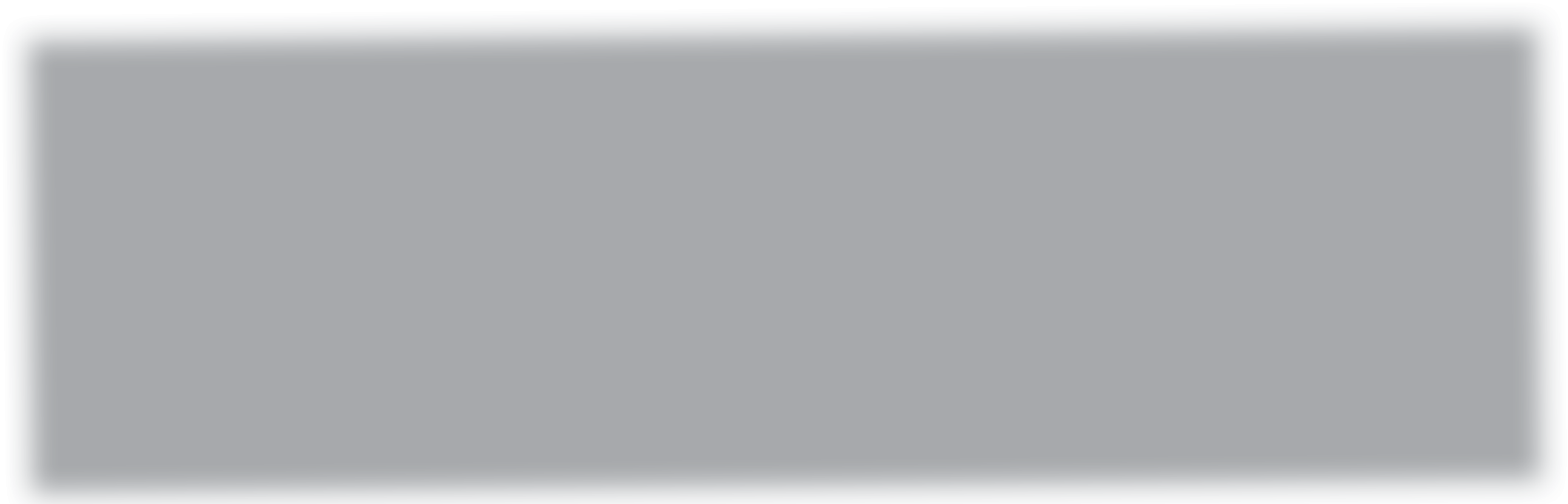 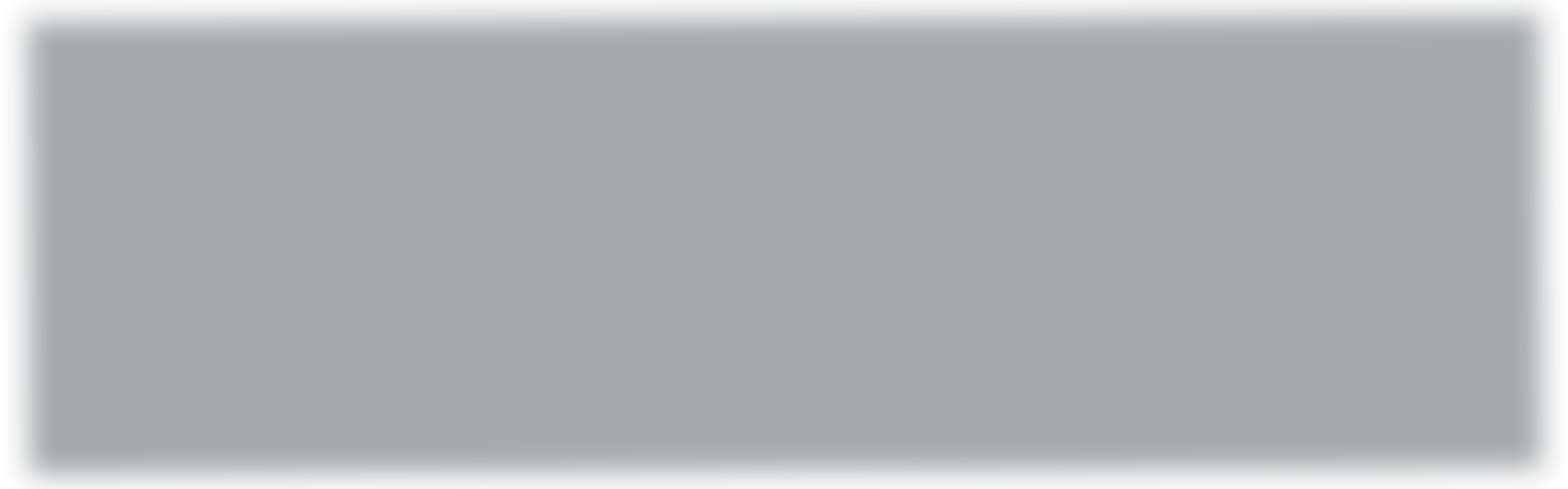 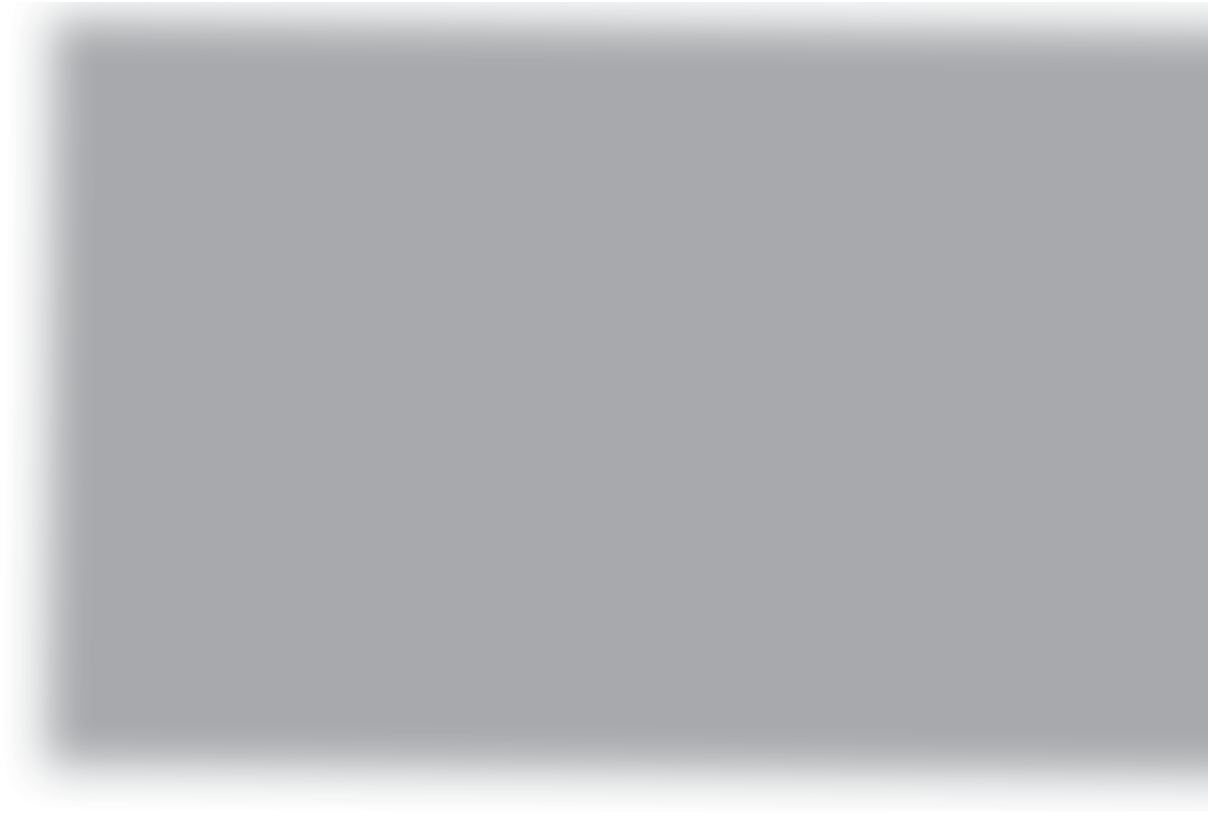 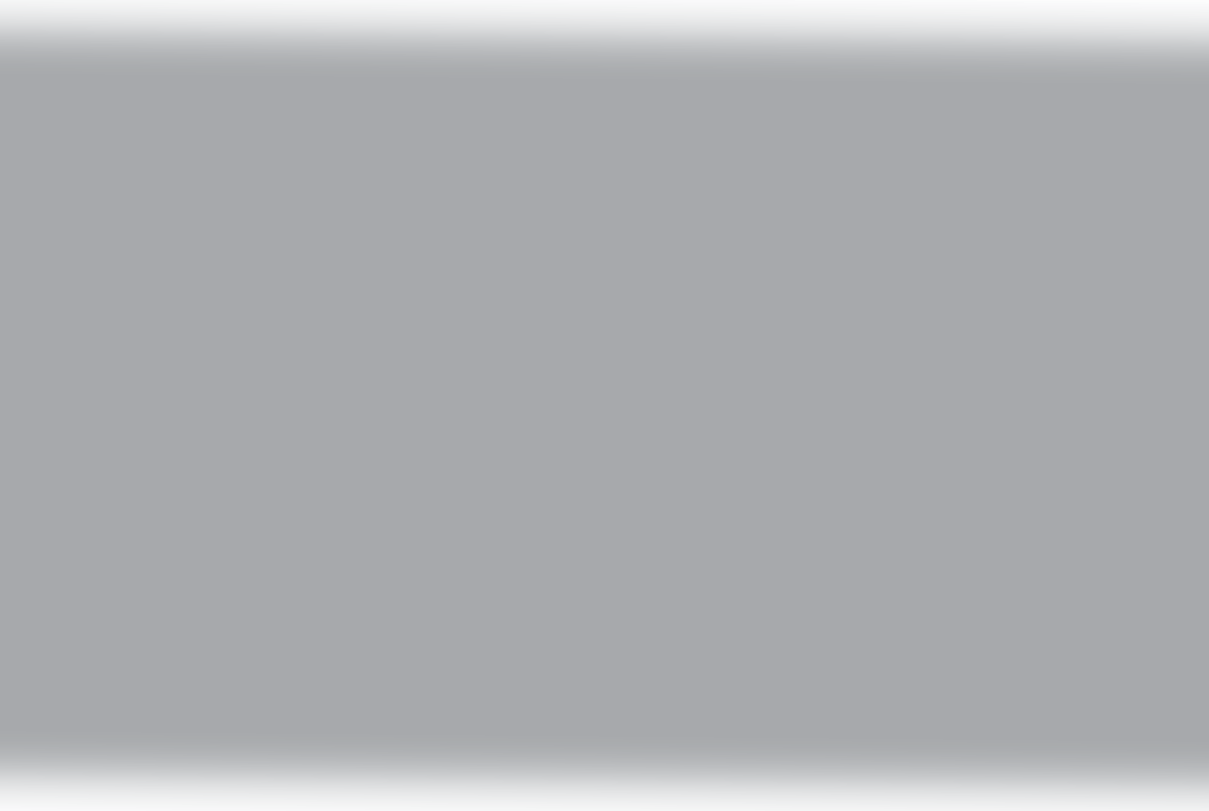 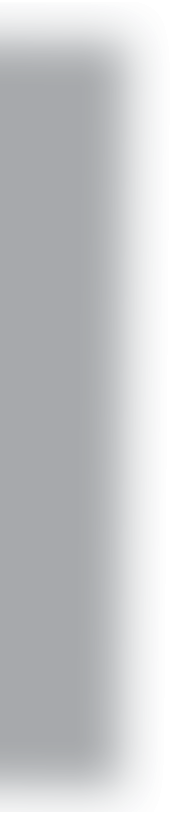 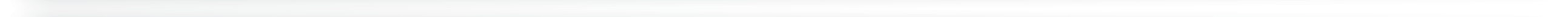 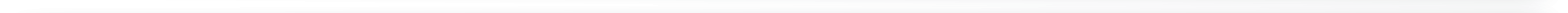 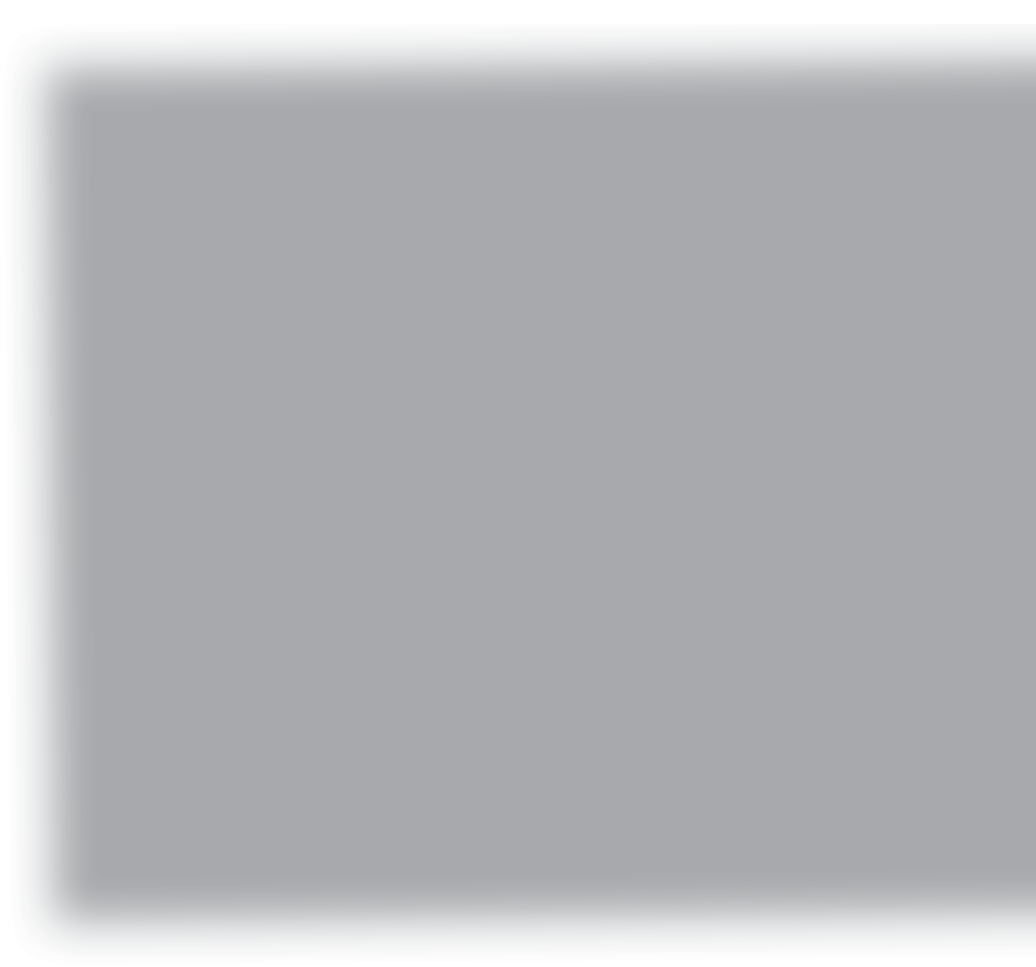 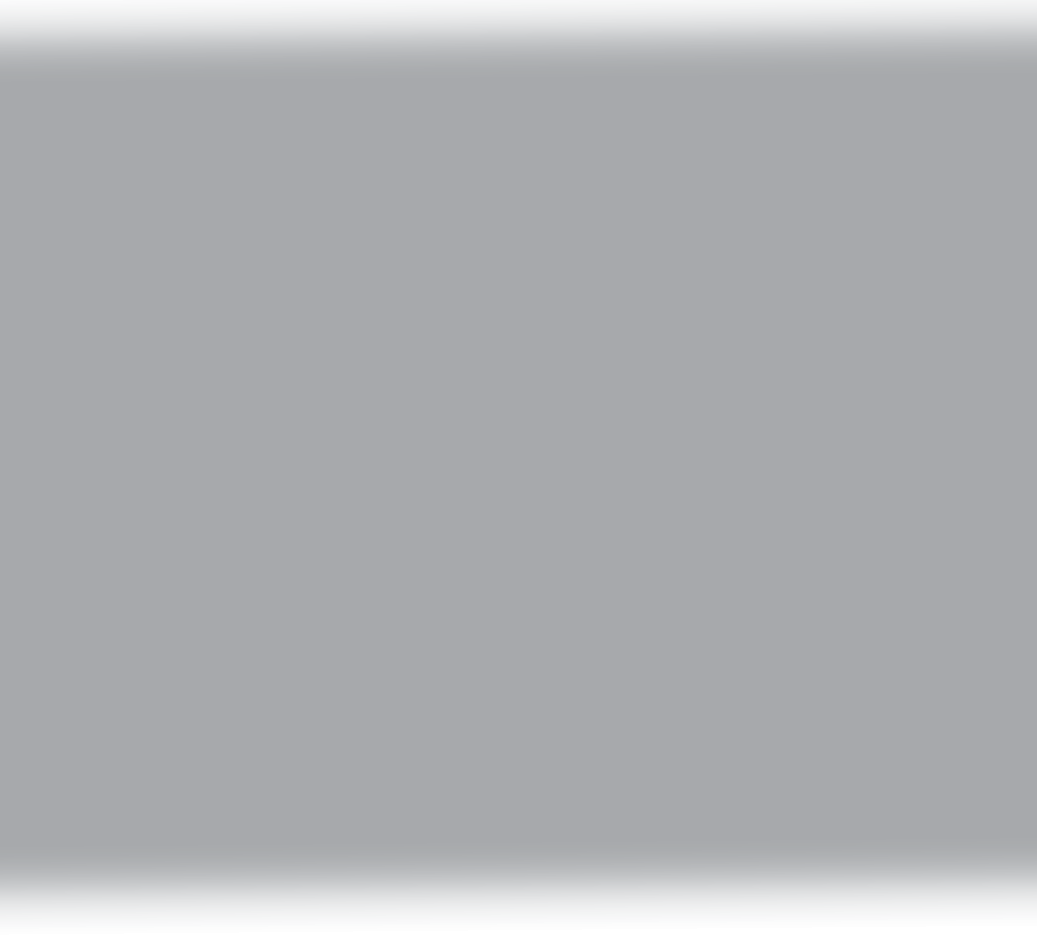 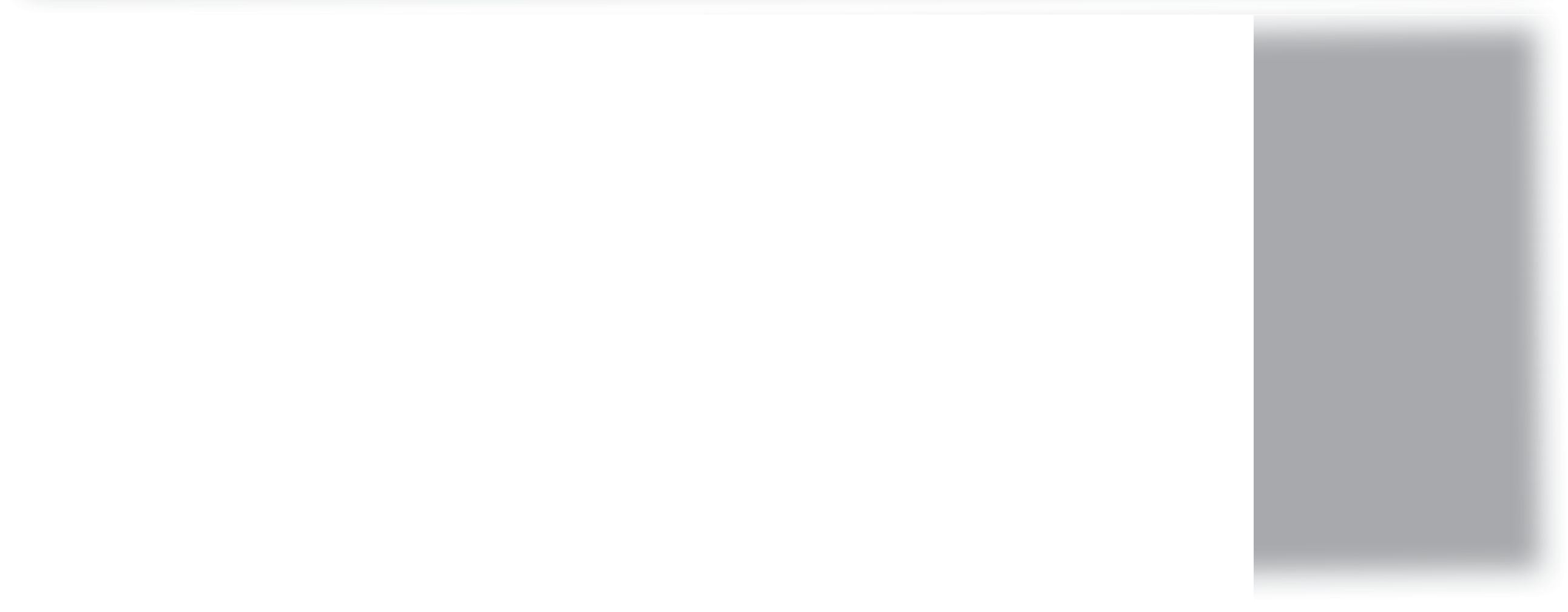 © HarperCollinsPublishers Ltd 2016	